AKT Zenekar RiderCsatornák:1 – 3 Ének4. Lábdob5. Pergő6 – 7 Overhead8. Basszusgitár (Line)9. Billentyű 10. Gitár (Mic)11.  Trombita (csiptetős mikrofonnal line)12. Hegedű (csiptetős mikrofonnal line)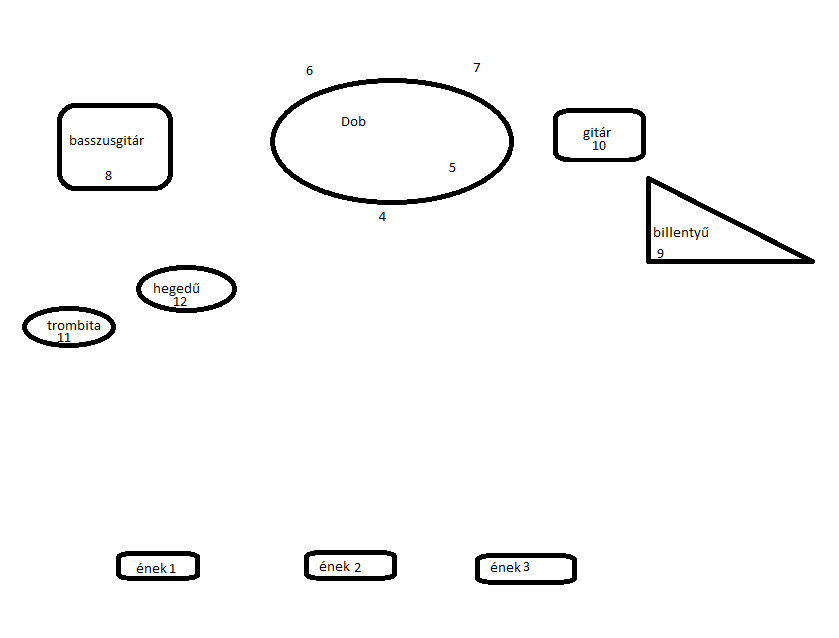 